Abschluss von 84er-Projekten 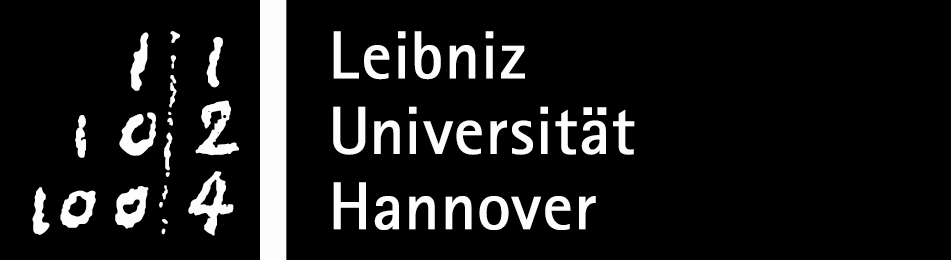 (SQM-Projekte die nicht von der zentralen SQK bewilligt wurden)	Per E-Mail an das Dezernat Finanzen:sqm@zuv.uni-hannover.de (Original nicht erforderlich) 															Datum:  Anordnende EinrichtungAnsprechpartner/-in: Telefon: 			E-Mail: 									Das Projekt mit der Projekt-Nr.: , Kostenstelle: ist zum  abgeschlossen worden. Das Projekt schließt mit einem Bestand von 0,00 Euro. Das Projekt schließt mit einem positiven Restbudget von       Euro.      Bitte dieses Restbudget auf die Projektnummer 84      buchen. Das Projekt schließt mit einem Fehlbestand von       Euro.     Dieser muss durch SQM der Einrichtung ausgeglichen werden, bitte zu Lasten der      Projektnummer 84      ausgleichen.     Die Buchungen erfolgen durch das Sachgebiet 51.Sachlich richtigIm AuftrageSachlich und rechnerisch richtigRechnerisch richtig